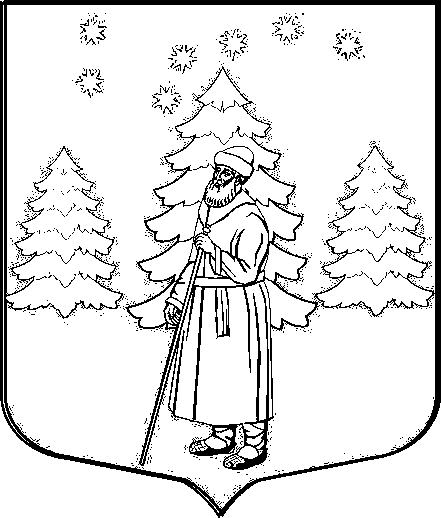 АДМИНИСТРАЦИЯ СУСАНИНСКОГО СЕЛЬСКОГО ПОСЕЛЕНИЯГАТЧИНСКОГО МУНИЦИПАЛЬНОГО РАЙОНАЛЕНИНГРАДСКОЙ ОБЛАСТИП О С Т А Н О В Л Е Н И Е 06.04.2023                                                                    			                   №131На основании протеста прокурора Гатчинской городской прокуратуры от 28.02.2023 № 86-01-2023, Федерального закона от 25.12.2008 № 273-ФЗ «О противодействии коррупции», Областного закона Ленинградской области от 11.03.2008 № 14-оз «О правовом регулировании муниципальной службы в Ленинградской области, Устава муниципального образования «Сусанинское сельское поселение»П О С Т А Н О В Л Я Е Т:Внести изменения в Постановление администрации «Об утверждении Положения о комиссии по соблюдению требований к служебному поведению муниципальных служащих администрации Сусанинского сельского поселения», утвержденное 25.05.2018 № 241: Добавить пункт 3.3.1 следующего содержания:«3.3.1. При подготовке мотивированного заключения по результатам рассмотрения обращения, указанного в абзаце втором подпункта "б" пункта 3.1. настоящего Положения, или уведомлений, указанных в абзаце пятом подпункта "б" и подпункте "д" пункта 3.1. настоящего Положения, кадровая служба либо уполномоченное должностное лицо могут инициировать предложение Губернатору Ленинградской области о направлении запросов, о представлении сведений, составляющих банковскую, налоговую или иную охраняемую законом тайну, запросы в правоохранительные органы о проведении оперативно-розыскных мероприятий в отношении граждан, претендующих на замещение должностей муниципальной службы, включенных в соответствующий перечень, муниципальных служащих, замещающих указанные должности, супруг (супругов) и несовершеннолетних детей таких граждан и муниципальных служащих в интересах муниципальных органов направляются (в том числе с использованием государственной информационной системы в области противодействия коррупции «Посейдон») Губернатором Ленинградской области в порядке, определяемом нормативными правовыми актами Российской Федерации.» Ознакомить с настоящим постановлением муниципальных служащих и лиц, замещающих должности муниципальной службы муниципального образования «Сусанинское сельское поселение».Настоящее Постановление вступает в силу со дня официального опубликования в сетевом издании «Гатчинская правда.ру» и подлежит размещению на официальном сайте муниципального образования Сусанинское сельское поселение.Контроль за исполнением настоящего постановления оставляю за собой.Глава администрацииСусанинского сельского поселения                                                              К.С. МоринО внесении изменений в Постановление администрации «Об утверждении Положения о комиссии по соблюдению требований к служебному поведению муниципальных служащих администрации Сусанинского сельского поселения», утвержденное 25.05.2018 № 241